OGŁOSZENIEAres szuka domu! Piękny, 9-letni owczarek niemiecki czeka na właściciela, który otoczy go troską i miłością. Piesek jest oswojony i bardzo spokojny, nie jest agresywny w stosunku do innych psów. Niestety Ares nie widzi na jedno oko, jednak drugim bardzo chętnie zobaczy swój nowy dom.  Więcej informacji pod numerem telefonu 54 272 23 02 lub w Urzędzie Gminy Koneck w pokoju nr 8.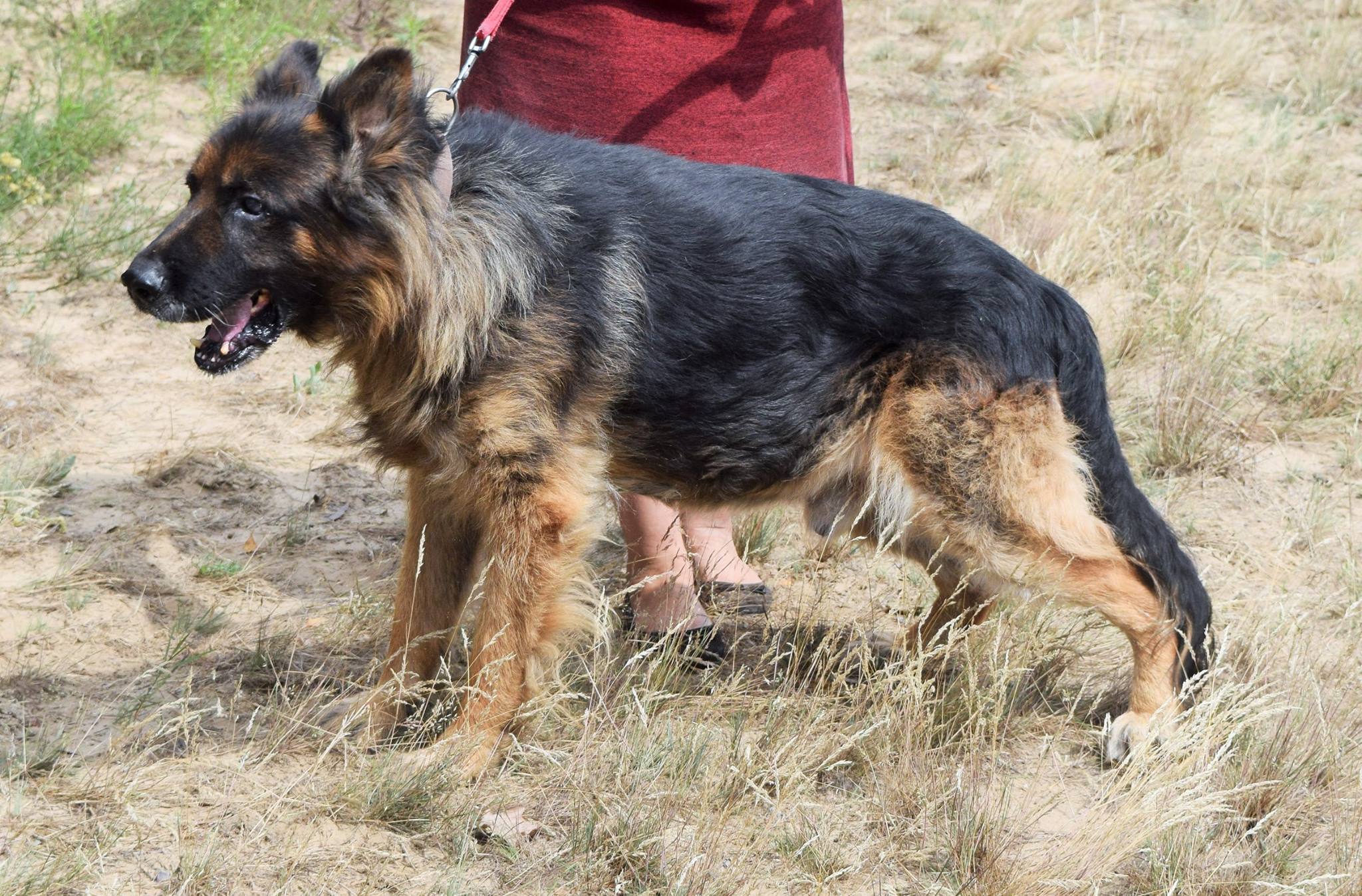 